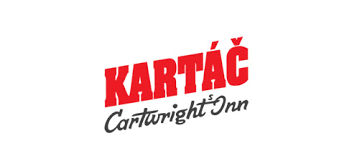 Co u nás rozhodně nesmí chybět0,4l Poctivá česnečka se šunkou, vejcem a chlebovými krutony    	1,3,7,9		45.00	0,4l Slezská zelňačka   			1,7,9  		45.00	150g Vepřový řízek (krkovička nebo kotlet b.k.) smažený nebo přírodní   	1,3,7		99.00150g Kuřecí řízek prsní smažený nebo přírodní   			1,3,7		89.00120g Smažený eidam   			1,3,7 		75.00	120g Smažený hermelín   			1,3,7 		75.00120g Smažené tvarůžky   			1,3,7		79.00Něco k pivu a vínu4 ks našich bramboráčků s uzeninou   			1,3,7		45.00Česnekové topinky s pikantní směsí 			1		59.00	                                    s kuřecími játry 			1		59.00Utopenec s cibulí a chlebem			1		39.00Domácí grilovaná nebo vařená klobása s hořčicí, chléb		1,10		59.00Minutky z kuřecího masa150g Smažená kuřecí kapsa se šunkou a sýrem			1,3,7		109.00150g Přírodní kuřecí závitek plněný špenátem, slaninou				109.00200g Pikantní kuřecí steak s pepřovou omáčkou 			7		109.00200g Ďábelské kuřecí nudličky 					109.00200g Milešovské kuřecí s bramboráčky			1,3,7		109.00Minutky  z vepřového masa200g Vepřová panenka plněná sušenými švestkami				119.00	200g Vepřová panenka s pepřovou omáčkou			7		119.00	200g Vepřový špíz 					119.00200g Vepřový steak s houbovým soté			1,7		119.00Jídla  z bramborového těsta150g Domácí bramborák s kuřecí pikantní  směsí 			1,3,7		109.00	150g Vepřový Ondráš			1,3,7		109.00150g Kuřecí  Ondráš			1,3,7		109.00120g Hermelín v bramborovém těstě	  		1,3,7		   99.00Speciality na dřevěném prkénku 100g Medová vysoká žebírka  (cena dle váhy)	  		10		  25.001 ks Grilované vepřové koleno (hořčice, křen, beraní rohy, cibule)   	10                               	250.00500g Řízečky „Kartáč“ (kuřecí nebo vepřové, okurka, beraní rohy, ďábelka)	1,3,7		229.00	400g Pikantní kuřecí špalíky (okurka, beraní rohy, ďabelka)		1,3,7		129.00500g Smažená kuřecí křidýlka, ďábelka			1,3,7		129.00Tortilla WrapsTortilla s čerstvou zeleninou, grilovaným kuřecím masem a dresingem	1,7		109.00Tortilla s grilovanou zeleninou sypaná sýrem	  		1,7		  89.00Pizza  30 cmŠunková (tomatové sugo, šunka, eidam, oregáno)	  		1,7		  89.00Salámová (tomatové sugo, vysočina, šunka, klobása, beraní rohy, eidam, oregáno) 1,7		  99.00Sýrová (tomatové sugo, uzený sýr, niva, hermelín, eidam, oregáno)	1,7		  99.00Žampionová (tomatové sugo, šunka, žampiony, eidam, oregáno) 	1,7 		  89.00Kuřecí (smetana, pórek, kuřecí maso, eidam, oregáno)	  	1,7		  99.00220g Pizza tyčinky s česnekovým dipem	  		1,3,7		  45.00Saláty350g Zeleninový salát s grilovaným kuřecím masem a parmezánem	7		  99.00350g Šopský salát 			7		  89.00200g Míchaný zeleninový salát	   				  35.00Moučníky 3ks Domácí lívanečky s lesním ovocem a šlehačkou   		1,7	  	  39.00200g Zmrzlinový pohár se šlehačkou   			7	   	  55.00Přílohy200g Hranolky					  25.00200g Americké brambory					  25.00250g Vařené brambory		 			  20.004ks    Bramboráčky			1,3,7		  39.00  50g Tatarská omáčka			3,7		  12.00  50g Ďábelská omáčka			3,7		  12.00  50g Česneková omáčka	   		3,7		  15.00Provozovatel : Statom spol. s r.o, Prokešovo nám. 1883/2, Ostrava.                                      Platnost od 14.2.2017                           IČO: 62301543                                                                                                         telefon  553 621 123 Informace o alergenech vám na požádání poskytne obsluha pivního baru